                       Фамилия, имя__________________________________ класс______Образовательный минимум по окружающему миру3 класс I полугодиеНазови государство, в котором ты живёшь.________________________________________________________________________________Напиши столицу нашего государства. _____________________________________________План местности - __________________________________________________________________________________________________________________________________________Обозначь основные стороны горизонта: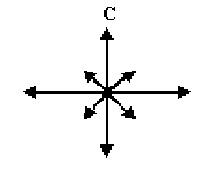 Карта - _____________________________________________________________________________________________________________________________________________________________________________________________________________________________________________________________Напиши в каких состояниях встречается вода в природе:______________________________________________________________________________________________________________________________________________________________________________Состав почвы:_____________________________________________________________________________________________________________________________________________________________________________________________________________________________________________________Полезные ископаемые – это______________________________________________________________________________________________________________________________________________________________________________________________________________________________________Перечисли группы растений.______________________________________________________________________________________________________________________________________________________________________________Заполни схему: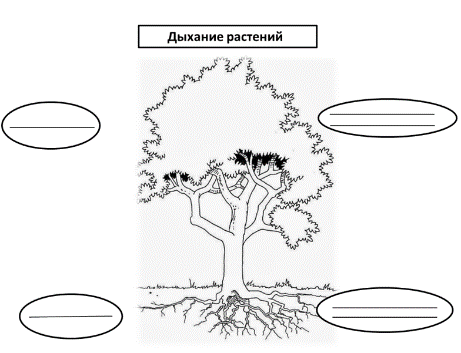 Образовательный минимум по окружающему миру3 класс I полугодиеОтветы:Российская Федерация (Россия).Город Москва.План местности – это точный чертёж местности, выполненный с помощью условных знаков.   Основные стороны горизонта:5.Карта – это уменьшенное изображение земной поверхности с помощью условных знаков.6.  В жидком, твердом и газообразном.7. Состав почвы: воздух, вода, перегной, песок, глина, минеральные соли.8. Полезные ископаемые – это горные породы и минералы, которые человек использует в хозяйстве.9.Группы растений: водоросли, мхи, папоротники, хвойные, цветковые.10.  